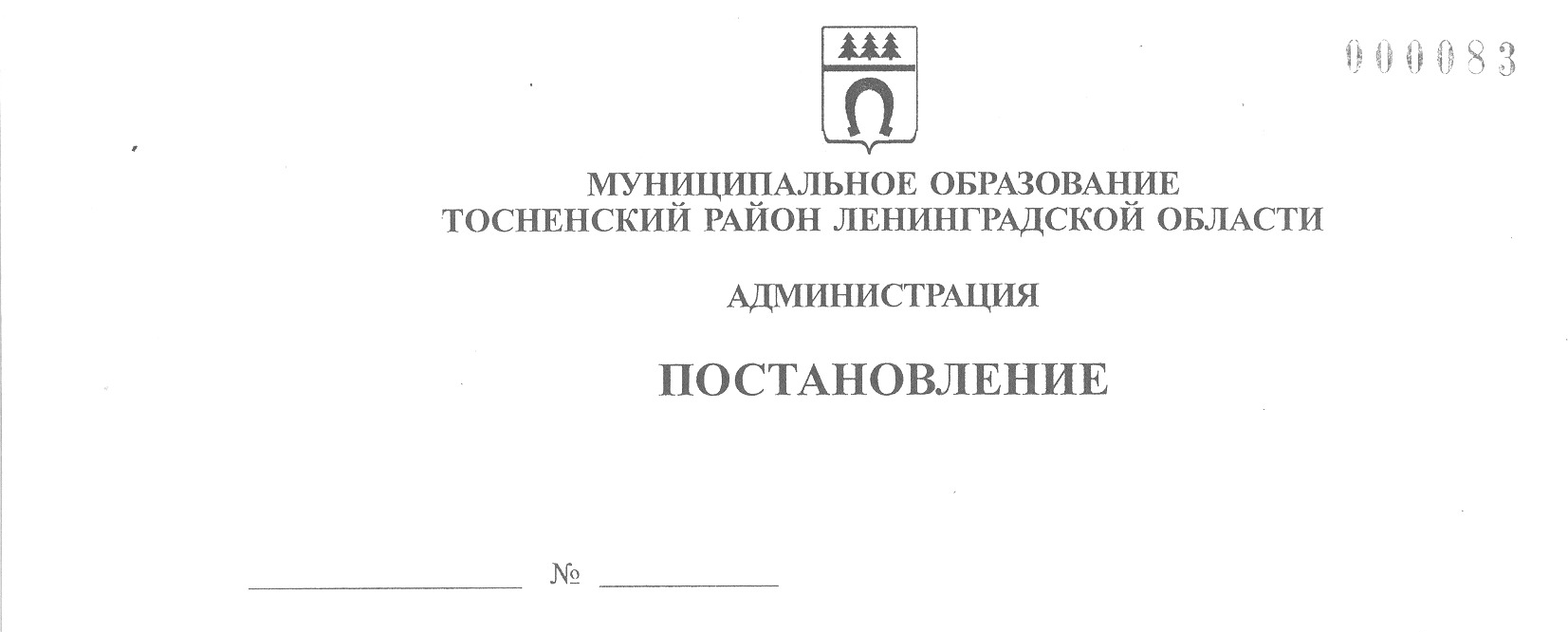 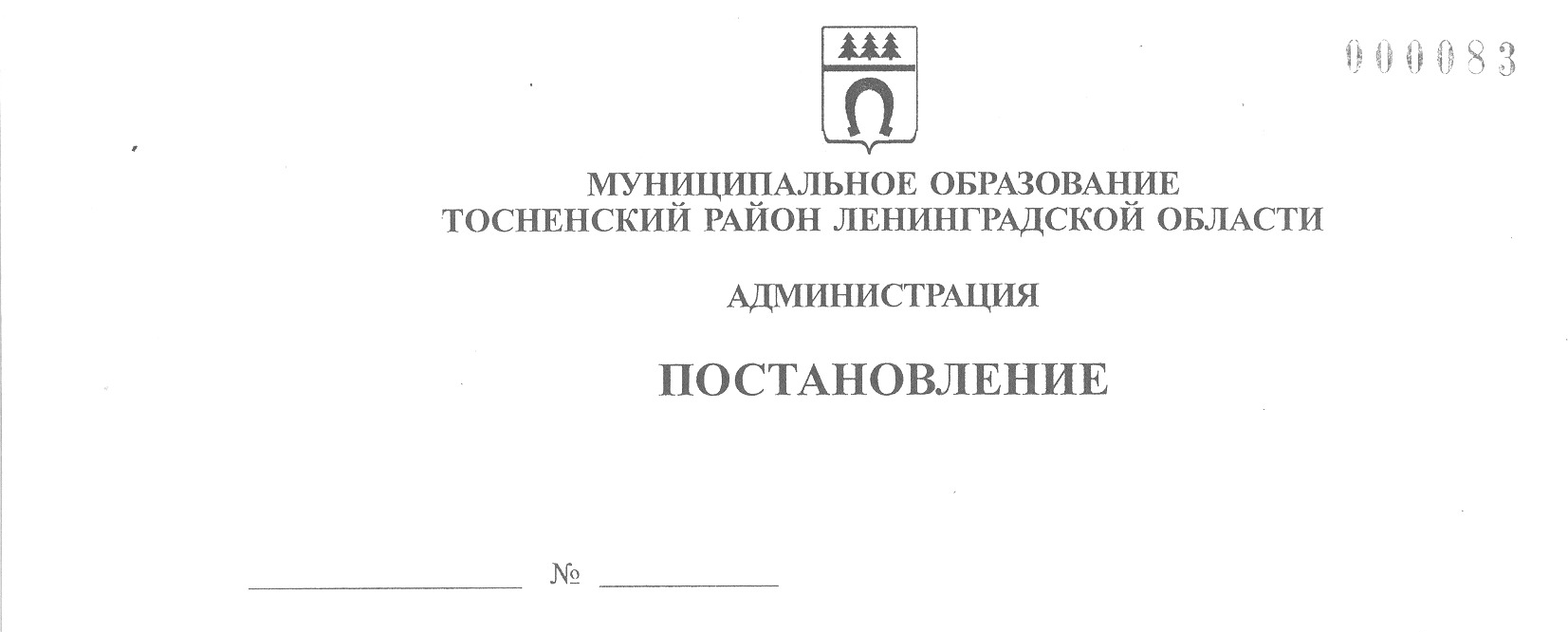 22.12.2021                                 3034-паО внесении изменений  в муниципальную программу «Развитие культуры в Тосненском городском поселении Тосненского района Ленинградской области» В соответствии со статьей 179 Бюджетного кодекса Российской Федерации, Положением о бюджетном процессе в Тосненском городском поселении Тосненского района Ленинградской области, утвержденным решением совета депутатов Тосненского городского поселения Тосненского района Ленинградской области от 16.08.2017 № 111, руководствуясь Порядком разработки, утверждения, изменения, реализации и оценки эффективности  муниципальных программ муниципального образования Тосненский район Ленинградской области и Тосненского городского поселения Тосненского муниципального района Ленинградской области, утвержденным постановлением администрации муниципального образования Тосненский район Ленинградской области от 06.11.2018 № 2647-па (с учетом изменений, внесенных постановлениями администрации муниципального образования Тосненский район Ленинградской области от 22.04.2020 № 736-па, от 10.08.2020 № 1410-па), исполняя полномочия администрации  Тосненского городского поселения Тосненского муниципального района  Ленинградской области  в соответствии со ст. 13 Устава Тосненского городского поселения Тосненского муниципального района Ленинградской области и ст. 25 Устава муниципального образования Тосненский район Ленинградской области, администрация муниципального образования Тосненский район Ленинградской областиПОСТАНОВЛЯЕТ:1. Внести в муниципальную программу «Развитие культуры в Тосненском городском поселении Тосненского района Ленинградской области», утвержденную постановлением администрации муниципального образования Тосненский район Ленинградской области от 19.12.2018 № 3196-па (с учетом изменений, внесенных постановлениями администрации муниципального образования Тосненский район Ленинградской области от 22.03.2019 № 425-па, от 18.12. 2019 № 2300-па, от 19.03.2020 № 450-па, от 31.08.2020 № 1566-па, от 24.11.2020 № 2284-па, от 24.12.2020 № 2573-па, от 18.03.2021 № 550-па, 03.06.2021 № 1186-па), следующие изменения:1.1. В паспорте муниципальной программы  пункт «Этапы и сроки реализации муниципальной программы»  изложить в следующей редакции:1.2. В паспорте муниципальной программы пункт «Объемы бюджетных ассигнований муниципальной программы – всего, в том числе по годам» изложить в следующей редакции: 1.3. В паспорте муниципальной программы пункт «Ожидаемые результаты реализации муниципальной программы» изложить в следующей редакции: 1.4. Раздел 3 муниципальной программы «Ожидаемые результаты реализации  муниципальной программы» изложить в следующей редакции:«Ожидаемыми результатами реализации муниципальной программы являются увеличение:- количества культурно-массовых мероприятий, проводимых для населения Тосненского городского поселения Тосненского района Ленинградской области, в том числе и кинопоказов, к 2024 году на 2,5%, не менее 72 ед. (ежегодно не менее чем на 12 ед.);- количества участников мероприятий, проводимых на базе учреждений культуры Тосненского городского поселения, к 2024 году на 2,5%, не менее 4428 чел. (ежегодно не менее чем на 738 чел.);- количества участников клубных формирований к 2024 году на 2,5%, не менее 30 чел. (ежегодно не менее чем 5 чел.);- количества участников подростковых клубов формирований к 2024 году на 2,5%, не  менее 12 (ежегодно не менее, чем на 2 чел.);- количества учреждений культуры, доступных для лиц с ограниченными возможностями  к 2024 году на 100%, не менее 3 ед.».1.5. Раздел 5 муниципальной программы «Ресурсное (финансовое) обеспечение муниципальной программы» изложить в следующей редакции: «Финансовое обеспечение реализации муниципальной программы за 2019-2024 годы составляет 418 935,126 тыс. руб., в том числе за счет средств бюджета Тосненского городского поселения Тосненского района Ленинградской области – 354 532,259 тыс. руб., областного бюджета Ленинградской области – 64 402,867  тыс. руб., прочих источников – 0,000 тыс. руб.По годам:2019 год – 69 128,592 тыс. руб., в том числе бюджет Тосненского городского поселения Тосненского района Ленинградской области – 58 775,192 тыс. руб., областной бюджет Ленинградской области – 10 353,400 тыс. руб.2020 год – 62 883,153 тыс. руб., в том числе бюджет Тосненского городского поселения Тосненского района Ленинградской области – 51 993,263 тыс. руб., областной бюджет Ленинградской области – 10 889,890 тыс. руб.2021 год – 90 609,418 тыс. руб., в том числе бюджет Тосненского городского поселения Тосненского района Ленинградской области – 59 875,241 тыс. руб., областной бюджет Ленинградской области – 30 734,177 тыс. руб.2022 год – 72 167,062 тыс. руб., в том числе бюджет Тосненского городского поселения Тосненского района Ленинградской области – 59 741,662 тыс. руб., областной бюджет Ленинградской области – 12 425,400 тыс. руб. 2023 год – 61 872,420 тыс. руб., бюджет Тосненского городского поселения Тосненского района Ленинградской области.2024 год – 62 274,481 тыс. руб., бюджет Тосненского городского поселения Тосненского района Ленинградской области».1.6. В паспорте муниципальной подпрограммы «Развитие культурно-досуговой деятельности в Тосненском городском поселении  Тосненского района Ленинградской области» пункт «Этапы и сроки реализации муниципальной подпрограммы» изложить в следующей редакции:                                                                                                                         1.7. В паспорте муниципальной подпрограммы «Развитие культурно-досуговой деятельности в Тосненском городском поселении Тосненского района Ленинградской области» пункт «Объемы бюджетных ассигнований муниципальной подпрограммы – всего, в том числе по годам» изложить в следующей редакции:1.8. В паспорте муниципальной подпрограммы «Развитие культурно-досуговой деятельности в Тосненском городском поселении Тосненского района Ленинградской области» пункт «Ожидаемые результаты реализации муниципальной подпрограммы» изложить в следующей редакции:1.9. Раздел 3 «Ожидаемые результаты реализации подпрограммы 1» муниципальной подпрограммы «Развитие культурно-досуговой деятельности в Тосненском городском поселении Тосненского района Ленинградской области» изложить в следующей редакции:«Ожидаемыми результатами подпрограммы 1 являются:- увеличение количества культурно-массовых мероприятий, проводимых для населения Тосненского городского поселения Тосненского района Ленинградской области, в том числе и кинопоказов, к 2024 году на 2,5%, не менее 72 ед. (ежегодно не менее чем на  12 ед.);- увеличение количества участников мероприятий, проводимых на базе учреждений культуры Тосненского городского поселения Тосненского района Ленинградской области, к 2024 году на 2,5%, не менее 4428 чел. (ежегодно не менее чем на 738 чел.)».1.10. Раздел 5 «Ресурсное (финансовое) обеспечение подпрограммы 1» муниципальной подпрограммы изложить в следующей редакции:«Финансовое обеспечение реализации Подпрограммы 1 составляет:392 166,648 тыс. руб., в том числе за счет средств:- бюджета Тосненского городского поселения Тосненского района Ленинградской области – 348 054,148 тыс. руб.; - областного бюджета Ленинградской области – 44 112,500 тыс. руб.;- прочих источников – 0,000 тыс. руб.По годам:2019 год – 65 828,592 тыс. руб., в том числе бюджет Тосненского городского поселения Тосненского района Ленинградской области – 55 475,192 тыс. руб., областной бюджет Ленинградской области – 10 353,400 тыс. руб.2021 год – 69 110,982 тыс. руб., в том числе бюджет Тосненского городского поселения Тосненского района Ленинградской  области – 57 748,482 тыс. руб., областной бюджет Ленинградской области – 11 362,500 тыс. руб.2022 год – 71 680,220 тыс. руб., в том числе  бюджет Тосненского городского поселения Тосненского района Ленинградской области – 59 717,320 тыс. руб., областной бюджет Ленинградской области – 11 962,900  тыс. руб.2023 год – 60 979,420 тыс. руб., бюджет Тосненского городского поселения Тосненского района Ленинградской области.2024 год – 62 274,481 тыс. руб., бюджет Тосненского городского поселения Тосненского района Ленинградской области»1.11. В паспорте муниципальной подпрограммы «Развитие и модернизация объектов культуры Тосненского городского поселения Тосненского района Ленинградской области» пункт «Этапы и сроки реализации муниципальной подпрограммы» изложить в следующей редакции:      1.12. В паспорте муниципальной подпрограммы  «Развитие и модернизация объектов культуры Тосненского городского поселения Тосненского района Ленинградской области» пункт «Объемы бюджетных ассигнований муниципальной подпрограммы – всего, в том числе по годам» изложить в следующей редакции:      1.13. В паспорте муниципальной подпрограммы  «Развитие и модернизация объектов культуры Тосненского городского поселения Тосненского района Ленинградской области» пункт «Ожидаемые результаты реализации муниципальной подпрограммы» изложить в следующей редакции:      1.14. Раздел 3 «Ожидаемые результаты реализации подпрограммы 2» муниципальной подпрограммы «Развитие и модернизация объектов культуры Тосненского городского поселения Тосненского района Ленинградской области» изложить в следующей редакции:«Ожидаемым результатом реализации подпрограммы 2 муниципальной программы является:- увеличение количества участников клубных формирований к 2024 году на 2,5%, не менее 30 чел. (ежегодно не менее чем 5 чел.);- увеличение количества участников подростковых клубов формирований  к 2024 году на 2,5%, не менее 12 чел. (ежегодно не менее чем на 2 чел.);- увеличение количества учреждений культуры, доступных для лиц с ограниченными возможностями, к 2024 году на 100%, не менее 3 ед.».1.15. Раздел 5 «Ресурсное (финансовое) обеспечение подпрограммы 2» муниципальной подпрограммы изложить в следующей редакции:«Финансовое обеспечение реализации подпрограммы 2 составляет 26 768,478  тыс. руб., в том числе за счет средств:- бюджета Тосненского городского поселения Тосненского района Ленинградской области – 6 478,111 тыс. руб.; областного бюджета Ленинградской области – 20 290,367  тыс. руб.; прочих источников – 0,000 тыс. руб.По годам:2019 год – 3 300,000  тыс. руб., в том числе бюджет Тосненского городского поселения Тосненского района Ленинградской области – 3 300,000 тыс. руб.2020 год – 590,200 тыс. руб., в том числе бюджет Тосненского городского поселения Тосненского района Ленинградской области – 134,010 тыс. руб., областной бюджет Ленинградской области – 456,190 тыс. руб.2021 год – 21 498,436 тыс. руб. в том числе бюджет Тосненского городского поселения Тосненского района Ленинградской области – 2 126,759 тыс. руб., областной бюджет Ленинградской области – 19 371,677 тыс. руб.2022 год – 486,842 тыс. руб., в том числе бюджет Тосненского городского поселения Тосненского района Ленинградской области – 24,342 тыс. руб., областной бюджет Ленинградской области – 462,500 тыс. руб.2023 год – 893,000 тыс. руб., бюджет Тосненского городского поселения Тосненского района Ленинградской области.2024 год – 0,000 тыс. руб. бюджет Тосненского городского поселения Тосненского района Ленинградской области».1.16. Приложение к муниципальной программе «План основных мероприятий в составе муниципальной программы «Развитие культуры в Тосненском городском поселении Тосненского района Ленинградской области» изложить в новой редакции (приложение).2. Отделу по культуре и туризму администрации муниципального образования Тосненский район Ленинградской области направить в пресс-службу комитета по организационной работе, местному самоуправлению, межнациональным и межконфессиональным отношениям администрации муниципального образования Тосненский район Ленинградской области  настоящее постановление для опубликования и обнародования в порядке, установленном Уставом Тосненского городского поселения Тосненского муниципального района Ленинградской области.3. Пресс-службе комитета по организационной работе, местному самоуправлению,   межнациональным и межконфессиональным отношениям администрации муниципального образования Тосненский район Ленинградской области обеспечить опубликование и обнародование настоящего постановления в порядке, установленном Уставом Тосненского городского поселения  Тосненского муниципального района  Ленинградской области.           4. Контроль за исполнением постановления возложить на первого заместителя главы администрации муниципального образования Тосненский район Ленинградской области Тычинского И.Ф.5. Настоящее постановление вступает в силу со дня его официального опубликования.И. о. главы администрации 						        И.Ф. ТычинскийКалинина Татьяна Анатольевна, 8(81361)3098713 гаЭтапы и сроки реализации муниципальной программыПрограмма реализуется в один этап, сроки реализации: 2019-2024 годыОбъемы бюджетных ассигнований муниципальной программы – всего, в том числе по годамФинансовое обеспечение реализации муниципальной программы за 2019-2024 годы составляет 418 935,126 тыс. руб., в том числе за счет средств:- бюджета Тосненского городского поселения Тосненского района Ленинградской области – 354 532,259 тыс. руб.,- областного бюджета Ленинградской области – 64 402,867         тыс. руб.- прочих источников - 0,000 тыс. руб.По годам:2019 год – 69 128,592 тыс. руб., в том числе бюджет Тосненского городского поселения Тосненского района Ленинградской области – 58 775,192 тыс. руб., областной бюджет Ленинградской области – 10 353,400 тыс. руб.- 2020 год – 62 883,153 тыс. руб., в том числе бюджет Тосненского городского поселения Тосненского района Ленинградской области – 51 993,263 тыс. руб., областной бюджет Ленинградской области – 10 889,890 тыс. руб.2021 год – 90 609,418 тыс. руб., в том числе бюджет Тосненского городского поселения Тосненского района Ленинградской области – 59 875,241 тыс. руб., областной бюджет Ленинградской области – 30 734,177 тыс. руб.2022 год – 72 167,062 тыс. руб., в том числе бюджет Тосненского городского поселения Тосненского района Ленинградской области – 59 741,662 тыс. руб., областной бюджет Ленинградской области – 12 425,400 тыс. руб. 2023 год – 61 872,420 тыс. руб., бюджет Тосненского городского поселения Тосненского района Ленинградской области.2024 год – 62 274,481 тыс. руб., бюджет Тосненского городского поселения Тосненского района Ленинградской областиОжидаемые результаты реализации муниципальной программыВыполнение мероприятий программы позволит:- увеличить количество культурно-массовых мероприятий, проводимых для населения Тосненского городского поселения, в том числе и кинопоказов, к 2024 году на 2,5%, не менее 72 ед. (ежегодно не менее  чем на 12 ед.);- увеличить количество участников мероприятий, проводимых на базе учреждений культуры Тосненского городского поселения, к 2024 году на 2,5%, не менее 4428 чел. (ежегодно не менее  чем на 738 чел.);- увеличить количество участников клубных формирований к 2024 году на 2,5%, не менее 30 чел. (ежегодно не менее чем 5 чел.);- увеличить количество участников подростковых клубов к 2024 году на 2,5%, не менее 12 чел. (ежегодно не менее чем на 2 чел.);- увеличить количество учреждений культуры, доступных для лиц с ограниченными возможностями, к 2024 году на 100%, не менее 3 ед.Этапы и сроки реализации муниципальной подпрограммы2019-2024 годыОбъемы бюджетных ассигнований муниципальной подпрограммы – всего, в том числе по годамФинансовое обеспечение реализации Подпрограммы 1 составляет:392 166,648 тыс. руб., в том числе за счет средств:- бюджета Тосненского городского поселения Тосненского района Ленинградской области – 348 054,148 тыс. руб.;- областного бюджета Ленинградской области – 44 112,500        тыс. руб.;- прочих источников – 0,000 тыс. руб.По годам:2019 год – 65 828,592 тыс. руб., в том числе бюджет Тосненского городского поселения Тосненского района Ленинградской          области – 55 475,192 тыс. руб., областной бюджет Ленинградской области – 10 353,400 тыс. руб.2020 год – 62 292,953 тыс. руб., в том числе бюджет Тосненского городского поселения Тосненского района Ленинградской         области – 51 859,253 тыс. руб., областной бюджет Ленинградской области – 10 433,700 тыс. руб.2021 год – 69 110,982 тыс. руб. в том числе бюджет Тосненского городского поселения Тосненского района Ленинградской          области – 57 748,482 тыс. руб., областной бюджет Ленинградской области – 11 362,500 тыс. руб.2022 год – 71 680,220 тыс. руб., в том числе  бюджет Тосненского городского поселения Тосненского района Ленинградской области – 59 717,320 тыс. руб., областной бюджет Ленинградской области – 11 962,900  тыс. руб.2023 год – 60 979,420 тыс. руб., бюджет Тосненского городского поселения Тосненского района Ленинградской области.2024 год – 62 274,481 тыс. руб., бюджет Тосненского городского поселения Тосненского района Ленинградской областиОжидаемые результаты реализации муниципальной подпрограммыВыполнение мероприятий подпрограммы позволит:- увеличить количество культурно-массовых мероприятий, проводимых для населения Тосненского городского поселения Тосненского района Ленинградской области, в том числе и кинопоказов, к 2024 году на 2,5%, не менее 72 ед. (ежегодно не менее чем на 12 мероприятий);- увеличение количества участников мероприятий, проводимых на базе учреждений культуры Тосненского городского поселения Тосненского района ленинградской области, к 2024 году на 2,5%, не менее 4428 чел. (ежегодно не менее чем на 738 чел.)Этапы и сроки реализации муниципальной подпрограммы2019-2024 годыОбъемы бюджетных ассигнований муниципальной подпрограммы – всего, в том числе по годамФинансовое обеспечение реализации Подпрограммы 2 составляет:26 768,478  тыс. руб., в том числе за счет средств:- бюджета Тосненского городского поселения Тосненского района Ленинградской области–  6 478,111 тыс. руб.;- областного бюджета Ленинградской области – 20 290,367  тыс. руб.;- прочих источников - 0,000 тыс. руб.По годам:2019 год – 3 300,000 тыс. руб., в том числе бюджет Тосненского городского поселения Тосненского района Ленинградской          области – 3 300,000 тыс. руб.2020 год – 590,200 тыс. руб., в том числе бюджет Тосненского городского поселения Тосненского района Ленинградской         области – 134,010 тыс. руб., областной бюджет Ленинградской области – 456,190 тыс. руб.2021 год – 21 498,436 тыс. руб., в том числе бюджет Тосненского городского поселения Тосненского района Ленинградской          области – 2 126,759 тыс. руб., областной бюджет Ленинградской области – 19 371,677 тыс. руб.2022 год – 486,842 тыс. руб., в том числе  бюджет Тосненского городского поселения Тосненского района Ленинградской области – 24,342 тыс. руб., областной бюджет Ленинградской области – 462,500  тыс. руб.2023 год – 893,000 тыс. руб., бюджет Тосненского городского поселения Тосненского района Ленинградской области.2024 год – 0,000 тыс. руб., бюджет Тосненского городского поселения Тосненского района Ленинградской областиОжидаемые результаты реализации муниципальной подпрограммыВыполнение мероприятий Подпрограммы 2 позволит:-увеличить  количество   участников клубных формирований  к 2024 году на 2,5 %,  не менее 30  чел. (ежегодно не менее чем 5 чел.);-увеличить количество участников подростковых клубов формирований  к 2024 году на 2,5%, не менее 12 чел. (ежегодно не менее чем на 2 чел.);- увеличить количество учреждений культуры, доступных для лиц с ограниченными возможностями,  к 2024 году на 100%,  не менее 3 ед.